Appendix ABible Creedal StatementsOkay, technically this is the kerygma on which the profession is based, but I thought you should see it in contextSome Applicable Core Teachings of Jesus from the Gospels:The Apostles' Preaching (kerygma) from the Acts of the Apostles:The apostles preach some or most of the following points in various speeches recorded in the Acts of the Apostles (cf. Acts 2:14-41; 3:12-26; 4:8-12; 5:29-32; 7:2-53; 8:26-38; 10:35-49; 13:16-41; 16:30-34; 17:22-34; 19:1-7; 20:17-35; 22:1-21; 23:1-6; 24:10-21; 26:1-23; 28:23-28):Jesus of Nazareth is the Messiah, the Christ, sent by God, as promised in the Scriptures, as foretold by the prophets, for the forgiveness of sins, for the salvation of the world;He was rejected by the people, condemned by the authorities; he suffered, was crucified, died, and was buried. Yet God exalted him on high, raised him up to new life; and he will one day return to us in glory.In response, people must repent, believe, be baptized, receive the Holy Spirit and join the community of believers.Some Short Creedal Statements in the New Testament (NAB translations):Johannine Texts for the Development of Christology and Doctrines on the Trinity:Appendix BCreed Textshere are also several texts which predate the creeds:The Didache:…pour water three times upon the head in the name of the Father, Son, and Holy Spirit. The “Rule of Faith” by Irenaeus:this faith: in one God, the Father Almighty,  who made the heaven and the earth and the seas and all the things that are in them; and in one Christ Jesus, the Son of God, who was made flesh for our salvation; and in the Holy Spirit, who made known through the prophets the plan of salvation, and the coming, and the birth from a virgin, and the passion, and the resurrection from the dead, and the bodily ascension into heaven of the beloved Christ Jesus, our Lord, and his future appearing from heaven in the glory of the Father to sum up all things and to raise anew all flesh of the whole human race Hippolytus's baptismal service: When the person being baptized goes down into the water, he who baptizes him, putting his hand on him, shall say: "Do you believe in God, the Father Almighty?" And the person being baptized shall say: "I believe." Then holding his hand on his head, he shall baptize him once.  And then he shall say: "Do you believe in Christ Jesus, the Son of God, who was born of the Virgin Mary, and was crucified under Pontius Pilate, and was dead and buried, and rose again the third day, alive from the dead, and ascended into heaven, and sat at the right hand of the Father, and will come to judge the living and the dead?" And when he says: "I believe," he is baptized again. And again he shall say: "Do you believe in the Holy Spirit, in the holy church, and the resurrection of the body?" The person being baptized shall say: "I believe," and then he is baptized a third time.Athanasian Creed: Whosoever will be saved, before all things it is necessary that he hold the Catholic Faith. Which Faith except everyone do keep whole and undefiled, without doubt he shall perish everlastingly. And the Catholic Faith is this, that we worship one God in Trinity and Trinity in Unity. Neither confounding the Persons, nor dividing the Substance. For there is one Person of the Father, another of the Son, and another of the Holy Ghost. But the Godhead of the Father, of the Son and of the Holy Ghost is all One, the Glory Equal, the Majesty Co-Eternal. Such as the Father is, such is the Son, and such is the Holy Ghost. The Father Uncreated, the Son Uncreated, and the Holy Ghost Uncreated. The Father Incomprehensible, the Son Incomprehensible, and the Holy Ghost Incomprehensible. The Father Eternal, the Son Eternal, and the Holy Ghost Eternal and yet they are not Three Eternals but One Eternal. As also there are not Three Uncreated, nor Three Incomprehensibles, but One Uncreated, and One Incomprehensible. So likewise the Father is Almighty, the Son Almighty, and the Holy Ghost Almighty. And yet they are not Three Almighties but One Almighty.So the Father is God, the Son is God, and the Holy Ghost is God. And yet they are not Three Gods, but One God. So likewise the Father is Lord, the Son Lord, and the Holy Ghost Lord. And yet not three Lords but One Lord. For, like as we are compelled by the Christian verity to acknowledge every Person by Himself to be God and Lord, so are we forbidden by the Catholic Religion to say, there be Three Gods or Three Lords. The Father is made of none, neither created, nor begotten. The Son is of the Father alone; not made, nor created, but begotten. The Holy Ghost is of the Father, and of the Son neither made, nor created, nor begotten, but proceeding.So there is One Father, not Three Fathers; one Son, not Three Sons; One Holy Ghost, not Three Holy Ghosts. And in this Trinity none is afore or after Other, None is greater or less than Another, but the whole Three Persons are Co-eternal together, and Co-equal. So that in all things, as is aforesaid, the Unity in Trinity, and the Trinity in Unity, is to be worshipped. He therefore that will be saved, must thus think of the Trinity.Furthermore, it is necessary to everlasting Salvation, that he also believe rightly the Incarnation of our Lord Jesus Christ. For the right Faith is, that we believe and confess, that our Lord Jesus Christ, the Son of God, is God and Man.God, of the substance of the Father, begotten before the worlds; and Man, of the substance of His mother, born into the world. Perfect God and Perfect Man, of a reasonable Soul and human Flesh subsisting. Equal to the Father as touching His Godhead, and inferior to the Father as touching His Manhood. Who, although He be God and Man, yet He is not two, but One Christ. One, not by conversion of the Godhead into Flesh, but by taking of the Manhood into God. One altogether, not by confusion of substance, but by Unity of Person. For as the reasonable soul and flesh is one Man, so God and Man is one Christ. Who suffered for our salvation, descended into Hell, rose again the third day from the dead. He ascended into Heaven, He sits on the right hand of the Father, God Almighty, from whence he shall come to judge the quick and the dead. At whose coming all men shall rise again with their bodies, and shall give account for their own works. And they that have done good shall go into life everlasting, and they that have done evil into everlasting fire. This is the Catholic Faith, which except a man believe faithfully and firmly, he cannot be saved.Appendix CHistorical Creeds TimelineNote.Appendix DThe Nicene Creed: Scripture ReferencesAs statements of Faith (not confessions, though they contain confessions) Creeds are integral to the expression of Tradition; Oral and Written Tradition go hand in hand as demonstrated by the following annotated Nicene Creed.Appendix EEcumenical Creeds:Western Creeds:Appendix FChurch Fathers Who’s WhoDeut 6:4Hear, O Israel! The LORD is our God, the LORD alone!1 Kings 18:39Seeing this, all the people fell prostrate and said, “The LORD is God! The LORD is God!”Mt 16:16Simon Peter said in reply, “You are the Messiah, the Son of the living God.”Mt 28:19-20Go, therefore, and make disciples of all nations, baptizing them in the name of the Father, and of the Son, and of the holy Spirit, teaching them to observe all that I have commanded you. And behold, I am with you always, until the end of the age.”Jn 1:49Nathanael answered him, “Rabbi, you are the Son of God; you are the King of Israel.”Jn 6:68-69Simon Peter answered him, “Master, to whom shall we go? You have the words of eternal life. We have come to believe and are convinced that you are the Holy One of God.”Jn 20:28Thomas answered and said to him, “My Lord and my God!”Acts 2:22-38…Jesus the Nazorean was a man commended to you by God with mighty deeds, wonders, and signs, which God worked through him in your midst, as you yourselves know. This man, delivered up by the set plan and foreknowledge of God, you killed, using lawless men to crucify him. But God raised him up, releasing him from the throes of death, because it was impossible for him to be held by it. … God raised this Jesus; of this we are all witnesses. Exalted at the right hand of God, he received the promise of the holy Spirit from the Father and poured it forth, as you (both) see and hear. … Therefore let the whole house of Israel know for certain that God has made him both Lord and Messiah, this Jesus whom you crucified.” …Peter [said] to them, “Repent and be baptized, every one of you, in the name of Jesus Christ for the forgiveness of your sins; and you will receive the gift of the holy Spirit. 1 Cor 8:4,6we know that “there is no idol in the world,” and that “there is no God but one.” …yet for us there is one God, the Father, from whom all things are and for whom we exist, and one Lord, Jesus Christ, through whom all things are and through whom we exist.1 Cor 15:3-7For I handed on to you as of first importance what I also received: that Christ died for our sins in accordance with the scriptures; that he was buried; that he was raised on the third day in accordance with the scriptures; that he appeared to Cephas, then to the Twelve. After that, he appeared to more than five hundred brothers at once, most of whom are still living, though some have fallen asleep. After that he appeared to Jam, then to all the apostles.Phil 2:6-11Who, though he was in the form of God, did not regard equality with God something to be grasped. Rather, he emptied himself, taking the form of a slave, coming in human likeness; and found human in appearance, he humbled himself, becoming obedient to death, even death on a cross. Because of this, God greatly exalted him and bestowed on him the name that is above every name, that at the name of Jesus every knee should bend, of those in heaven and on earth and under the earth, and every tongue confess that Jesus Christ is Lord, to the glory of God the Father. (early Christian hymn)1 Tim 3:16Undeniably great is the mystery of devotion, Who was manifested in the flesh, vindicated in the spirit, seen by angels, proclaimed to the Gentiles, believed in throughout the world, taken up in glory.Hebr 6:1-2Therefore, let us leave behind the basic teaching about Christ and advance to maturity, without laying the foundation all over again: repentance from dead works and faith in God, instruction about baptisms and laying on of hands, resurrection of the dead and eternal judgment.1 Jn 4:2This is how you can know the Spirit of God: every spirit that acknowledges Jesus Christ come in the flesh belongs to God…Initial MessageMk 1:15This is the time of fulfillment. The kingdom of God is at hand. Repent, and believe in the gospel. Repentance & ForgivenessLk 17:3-4; cf. Mt 18:15-22If your brother sins, rebuke him; and if he repents, forgive him. And if he wrongs you seven times in one day and returns to you seven times saying, 'I am sorry,' you should forgive him.Jesus' PurposeMk 8:31; cf. Mk 9:31; 10:33-34; Mt 16:21-27; Lk 9:22-26The Son of Man must suffer greatly and be rejected by the elders, the chief priests, and the scribes, and be killed, and rise after three days.Jesus' IdentityMk 14:61-62; cf. Mt 26:63-64Again the high priest asked him and said to him, 'Are you the Messiah, the son of the Blessed One?' Then Jesus answered, 'I am; and you will see the Son of Man seated at the right hand of the Power and coming with the clouds of heaven.' Jesus and the FatherMt 3:16-17; Mk 1:9-11; Lk 3:21-22Lk 10:22; Mt 11:27After Jesus was baptized... a voice came from the heavens, saying, 'This is my beloved Son, with whom I am well pleased.'All things have been handed over to me by my Father. No one knows who the Son is except the Father, and who the Father is except the Son and anyone to whom the Son wishes to reveal him.Jesus and the Holy SpiritLk 4:18-19 (citing Is 61:1-2)‘The Spirit of the Lord is upon me, because he has anointed me to bring glad tidings to the poor. He has sent me to proclaim liberty to captives and recovery of sight to the blind, to let the oppressed go free, and to proclaim a year acceptable to the Lord.’Mt 28:19The oldest "Trinitarian Formula": Go, therefore, and make disciples of all nations, baptizing them in the name of the Father, and of the Son, and of the holy Spirit.Matt 16:16; cf. Mk 8:29; Lk 9:20Simon Peter said in reply, "You are the Messiah, the Son of the living God."Jn 1:49Nathanael answered him, "Rabbi, you are the Son of God; you are the King of Israel."Jn 6:68-69Simon Peter answered him, "Master, to whom shall we go? You have the words of eternal life. We have come to believe and are convinced that you are the Holy One of God."Jn 11:25-27Jesus told her, "I am the resurrection and the life; whoever believes in me, even if he dies, will live, and everyone who lives and believes in me will never die. Do you believe this?" She said to him, "Yes, Lord. I have come to believe that you are the Messiah, the Son of God, the one who is coming into the world."Jn 20:28Thomas answered and said to him, "My Lord and my God!"Jn 20:30-31Now Jesus did many other signs in the presence of his disciples that are not written in this book. But these are written that you may believe that Jesus is the Messiah, the Son of God, and that through this belief you may have life in his name.Rom 1:3-4the gospel about his Son, descended from David according to the flesh, but established as Son of God in power according to the spirit of holiness through resurrection from the dead, Jesus Christ our Lord.Rom 10:9…for, if you confess with your mouth that Jesus is Lord and believe in your heart that God raised him from the dead, you will be saved.1 Cor 8:6…yet for us there is one God, the Father, from whom all things are and for whom we exist, and one Lord, Jesus Christ, through whom all things are and through whom we exist.1 Cor 12:3Therefore, I tell you that nobody speaking by the spirit of God says, "Jesus be accursed." And no one can say, "Jesus is Lord," except by the holy Spirit.1 Cor 15:3-5For I handed on to you as of first importance what I also received: that Christ died for our sins in accordance with the scriptures; that he was buried; that he was raised on the third day in accordance with the scriptures; that he appeared to Cephas, then to the Twelve.2 Cor 13:13The grace of the Lord Jesus Christ and the love of God and the fellowship of the holy Spirit be with all of you.Eph 4:4-6one body and one Spirit, as you were also called to the one hope of your call;  one Lord, one faith, one baptism;  one God and Father of all, who is over all and through all and in all.Phil 2:5-11Have among yourselves the same attitude that is also yours in Christ Jesus, Who, though he was in the form of God, did not regard equality with God something to be grasped. Rather, he emptied himself, taking the form of a slave, coming in human likeness; and found human in appearance, he humbled himself, becoming obedient to death, even death on a cross. Because of this, God greatly exalted him and bestowed on him the name that is above every name, that at the name of Jesus every knee should bend, of those in heaven and on earth and under the earth, and every tongue confess that Jesus Christ is Lord, to the glory of God the Father.1 Thess 4:14-17For if we believe that Jesus died and rose, so too will God, through Jesus, bring with him those who have fallen asleep. Indeed, we tell you this, on the word of the Lord, that we who are alive, who are left until the coming of the Lord, will surely not precede those who have fallen asleep. For the Lord himself, with a word of command, with the voice of an archangel and with the trumpet of God, will come down from heaven, and the dead in Christ will rise first. Then we who are alive, who are left, will be caught up together with them in the clouds to meet the Lord in the air. Thus we shall always be with the Lord.1 Tim 2:5-6aFor there is one God. There is also one mediator between God and the human race, Christ Jesus, himself human, who gave himself as ransom for all.1 Tim 3:16Undeniably great is the mystery of devotion, Who was manifested in the flesh, vindicated in the spirit, seen by angels, proclaimed to the Gentiles, believed in throughout the world, taken up in glory.Heb 6:1-2Therefore, let us leave behind the basic teaching about Christ and advance to maturity, without laying the foundation all over again: repentance from dead works and faith in God, instruction about baptisms and laying on of hands, resurrection of the dead and eternal judgment.1 John 4:2This is how you can know the Spirit of God: every spirit that acknowledges Jesus Christ come in the flesh belongs to God.Jesus and the Father: Jesus and the Father: 1:1In the beginning was the Word, and the Word was with God, and the Word was God.17:1b-5My Father is at work until now, so I am at work." For this reason the Jews tried all the more to kill him, because he not only broke the sabbath but he also called God his own father, making himself equal to God.5:17-18The Father and I are one.10:30Whoever has seen me has seen the Father. How can you say, 'Show us the Father'? Do you not believe that I am in the Father and the Father is in me? The words that I speak to you I do not speak on my own. The Father who dwells in me is doing his works.14:9b-10Father, the hour has come. Give glory to your son, so that your son may glorify you, just as you gave him authority over all people, so that he may give eternal life to all you gave him. Now this is eternal life, that they should know you, the only true God, and the one whom you sent, Jesus Christ. I glorified you on earth by accomplishing the work that you gave me to do. Now glorify me, Father, with you, with the glory that I had with you before the world began.The Holy Spirit:The Holy Spirit:1:33On whomever you see the Spirit come down and remain, he is the one who will baptize with the holy Spirit.14:16-17And I will ask the Father, and he will give you another Advocate to be with you always, the Spirit of truth...14:26The Advocate, the holy Spirit that the Father will send in my name--he will teach you everything and remind you of all that I told you.15:26When the Advocate comes whom I will send you from the Father, the Spirit of truth that proceeds from the Father, he will testify to me.16:7, 13But I tell you the truth, it is better for you that I go. For if I do not go, the Advocate will not come to you. But if I go, I will send him to you... But when he comes, the Spirit of truth, he will guide you to all truth.Apostolic Period (~1st century AD)Apostolic Period (~1st century AD)Apostolic Period (~1st century AD)~50-70 AD Paul’s letters. Paul’s letters. ~50 ADQuoted professions & hymns~60-100 AD Age of the Gospels. Age of the Gospels. ~60-80 ADSynoptic Gospels~60-110 ADCatholic Letters~90-100 ADThe Gospel of John~150 AD End of Apostolic Age. End of Apostolic Age. Early Church (~1st century AD)Early Church (~1st century AD)Early Church (~1st century AD)~150 AD Didache. Didache. 3rd centuryHippolytus baptismal serviceHippolytus baptismal serviceIrenaeus Rule of FaithIrenaeus Rule of Faith4th century4th centuryNiceaNicea4th century5th centuryConstantinople – Clarifications on SpiritConstantinople – Clarifications on Spirit5th centuryChalcedon - ChristologyChalcedon - Christology6th centuryToledo - filioqueToledo - filioqueI believe in Rom 10:8-10; 1 Jn 4:15One God Dt 6:4; Mk 12:29; Eph 4: 6; Jam 2:19The Father Mt 6:9Almighty, Ex 6:3maker of heaven and earth, Gen 1:1of all things visible and invisible. Col 1:15-16I believe in one Lord, Jesus Christ, Acts 11:17; Eph 4:5; Phil 2:11the Only Begotten Mt 14:33, 16:16; Jn 1:14,18, 3:16; 1 Jn 4:9Son of God 2 Cor 1:19born of the Father before all ages; Jn 1:2, 17:24God from God Jn 17:3; 1 Jn 5:20Light from Light Ps 27:1; Mt 17:2,5; Jn 1:4-9, 8:12; 1 Jn 1:5true God of true God, Jn 17:1-5; 1 Jn 5:20begotten not made Heb 1:5consubstantial with the Father, Jn 10:30; 14:10-11through him all things were made. Jn 1:1-3; Eph 3:9; Heb 1:1-2For us and for our salvation Jn 12:47; Rom 1:16; I Tim 2:4-5he came down from heaven, Jn 6:33,35, 16:28and by the Holy Spirit was incarnate of the Virgin Mary, Lk 1:30-31,35and became man. Jn 1:14; Phil 2:7-8; Heb 2:16For our sake he was crucified under Pontius Pilate, Mk 15: 25; Jn 1:14, 9:15-16; Acts 13:28; I Cor 15:3; 1 Tim 6:13He suffered death, Mk 8:31; Jn 19:30; Acts 17:2-3; Heb 2:18; 1 Pt 2:21was buried Mk 15:46; Mt 27:59-60; Lk 23:53-58; Jn 19:41-42; I Cor 15:4and rose on the third day in accordance with the Scriptures. Ps 16:10; Hosea 6:2; Mk 16:6; Mt 28:6; Lk 24:1-7; 1 Cor 15:3-4He ascended into heaven Lk 24:51; Acts 1:9-10and is seated at the right hand of the Father. Mk 16:19; Lk 22:69; Acts 7:55-56; Col 3:1; Heb 1:3; 1 Pt 3:22He will come again in glory Mt 24:27-30; Mk 13:26; Lk 21:27to judge the living and dead, Acts 10:42; 2 Tim 4:1; 1 Pt 4:5; Rev 20:12and his kingdom will have no end. Lk 1:33; 2 Pt 1:11I believe in the Holy Spirit, Jn 14:26the Lord Acts 5:3-4; 2 Cor 3:17the giver of life, Gen 1:2; Jn 3:5who proceeds from the Father [and the Son], Jn 14:26; 15:26; 16:14-15who with the Father and the Son is adored and glorified, Mt 3:16-17, 28:19; 1 Jn 5:7who spoke through the prophets. I Sam 19:20; Ez 11:5, 13; 2 Pt 1:21I believe in one, Mt 16:18; Eph 4:5holy, Eph 5:27; I Pt 2:5, 9catholic Mk 16:15; Col 1:5-6and apostolic Church. Acts 2:42; Eph 2:19-22; Rev 21:14I confess one baptism for the forgiveness of sins Acts 22:16; Eph 4:5I look forward to the resurrection of the dead Jn 5:28-29, 11:24; Acts 24:15; I Cor 15:12-49And the life of the world to come. Mk 10:29-30; Rev 21:3-5, 22:1-5Amen. Ps 106:48Eusebius (325)Nicaea (325)Cyril of Jerusalem (~ 348)Epiphanius (374)Constantinople (381)I believe in one God, the Father almighty, 
the maker of all things visible and invisible.I1 believe in one God, the Father almighty, 
maker of all things, visible and invisible.I believe in one God, the Father almighty, 
maker of heaven and earth, of all things visible and invisible.I believe in one God, the Father almighty, 
maker of heaven and earth, of all things visible and invisibleI believe in one God, the Father almighty, maker of heaven and earth, of all things visible and invisible.And in one Lord Jesus Christ, the Word of God,And in one Lord Jesus Christ, the Son of God, the only-begotten generated from the Father, that is, from the being (ek tes ousias) of the Father,And in one Lord Jesus Christ, the only-begotten Son of God, generated from the Father,And in one Lord Jesus Christ, the only-begotten Son of God, generated from the Father before all ages, that is, from the being (ek tes ousias) of the Father,And in one Lord Jesus Christ, the only-begotten Son of God, generated from the Father before all ages.God from God, Light from Light, Life from Life the only-begotten Son, first born of all creation, begotten from the Father before all ages, through whom all things were made.God from God, Light from Light, true God from true God, begotten, not made, one in being (homoousion) with the Father, through whom all things were made those in heaven and those on earth.true God before all the ages, through whom all things were made.Light from Light, true God from true God, begotten, not made, one in being (homoousios) with the Father, through whom all things were made, those in the heavens and those on earth.[God from God,] Light from Light, true God from true God, begotten, not made, one in being (homoousios) with the Father, through whom all things were made.For our salvation He became flesh and lived as a man, He suffered and rose again on the third day and ascended to the Father. He shall come again in glory to judge the living and the dead.For us men and for our salvation He came down, and became flesh, was made man, suffered, and rose again on the third day.
He ascended to the heavens and shall come again to judge the living and the dead.He came down, became flesh, 
and was made man, was crucified [and buried]. He rose again [from the dead] on the third day, and ascended to the heavens, and took his seat at the right hand of the Father. He shall come in glory to judge the living and the dead; For us men and for our salvation He came down from the heavens, and became flesh from the Holy Spirit and the Virgin Mary, was made man. For our sake too He was crucified under Pontius Pilate, suffered and was buried.
On the third day He rose again according to the Scriptures. He ascended to the heavens and is seated at the right hand of the Father. He shall come again in glory to judge the living and the dead; For us men and for our salvation came down from the heavens, and became flesh from the Holy Spirit and the Virgin Mary and was made man. For our sake too He was crucified under Pontius Pilate, suffered and was buried.
On the third day He rose again according to the Scriptures, He ascended to the heavens and is seated at the right hand of the Father.
He shall come again in glory to judge the living and the dead;to His Kingdom there will be no end.to His Kingdom there will be no end.to His Kingdom there will be no end.We believe also in one Holy Spirit.And in the Holy Spirit.And in one Holy Spirit, the Paraclete, who has spoken in the prophets,And in the Holy Spirit, the Lord and Giver of life, who proceeds from the Father, who together with the Father and the Son is worshipped and glorified, who has spoken through the prophets.And [we believe] in the Holy Spirit, the Lord and Giver of life, who proceeds from the Father [and the Son]2, who together with the Father and the Son is worshipped and glorified, who has spoken through the prophets.and in one baptism of conversion for the forgiveness of sins, and in one holy and catholic Church, and in the resurrection of the body, and the life everlasting. Amen.[And] in one holy, catholic, and apostolic Church. We acknowledge one baptism for the forgiveness of sins. We expect the resurrection of the dead and the life of the world to come. Amen[And] in one holy, catholic, and apostolic Church. We acknowledge one baptism for the forgiveness of sins. We expect the resurrection of the dead and the life of the world to come. Amen.As for those who say: "There was a time when He was not" and "Before being begotten He was not"; and who declare that He was made from nothing3; or that the Son of God is from a different substance (hypostasis) or being (ousia) [than the Father], that is, created (ktistos), or subject to change and alteration, [such persons] the Catholic Church condemns. Hippolytus (~215-217)Apostles' Creed (<390)Ambrose (d. 397)Rufinus (~ 404)Do you believe in God, the Father almighty?Do you believe in Jesus Christ, the Son of God,who was born of the Virgin Mary by the Holy Spirit,has been crucified under Pontius Pilate,died [and was buried],who, on the third day, rose again alive, from the dead,ascended into heaven,and took His seat at the right hand of the Father,and shall come to judge the living and the dead?Do you believe in the Holy Spirit,and the Holy Church,and the resurrection of the body?I believe in God, the Father almighty,creator of heaven and earth.1 And in Jesus Christ, His only Son, our Lord,2who was conceived by the Holy Spirit,born of the Virgin Mary,3suffered under Pontius Pilate,was crucified, died, and was buried.He went down to the dead. 4On the third day He rose again from the dead.5He ascended to the heavens,and is seated at the right hand of God, the Father almighty, 6wherefrom He shall come again to judge the living and the dead. 7I believe in the Holy Spirit, 8the holy catholic Church,the communion of saints, 9the forgiveness of sins, 10the resurrection of the body, 11and the life everlasting. 12I believe in God, the Father almighty. And in Jesus Christ, His only Son, our Lord, who was born of the Virgin Mary by the Holy Spirit, who suffered under Pontius Pilate, died and was buried.On the third day He rose again from the dead.He ascended into heaven,and is seated at the right hand of the Father,wherefrom He shall come to judge the living and the dead.And in the Holy Spirit,the Holy Church,the forgiveness of sins,and the resurrection of the body.I believe in God, the Father almighty,invisible and impassible, And in Jesus Christ, His only Son, our Lord, who was born of the Virgin Mary by the Holy Spirit, was crucified under Pontius Pilateand was buried.He went down to the dead.On the third day He rose again from the dead.He ascended into heaven,and is seated at the right hand of the Father.From there He shall come to judge the living and the dead.And in the Holy Spirit,the Holy Church,the forgiveness of sins,and the resurrection of the body.Translations: The Christian Faith, in the Doctrinal Documents of the Catholic Church , edited by J. Neuner & J. Dupuis (6th edition, 1996).Notes 1-12: A medieval legend claims that when the twelve apostles met to discuss their faith, each of them contributed one article.Translations: The Christian Faith, in the Doctrinal Documents of the Catholic Church , edited by J. Neuner & J. Dupuis (6th edition, 1996).Notes 1-12: A medieval legend claims that when the twelve apostles met to discuss their faith, each of them contributed one article.Translations: The Christian Faith, in the Doctrinal Documents of the Catholic Church , edited by J. Neuner & J. Dupuis (6th edition, 1996).Notes 1-12: A medieval legend claims that when the twelve apostles met to discuss their faith, each of them contributed one article.Name(s)BirthDeathRole(s)WorksOverview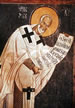 St. Clement of Rome; Clement I; Pope St. Clement unknown~101Bishop of Rome1 ClementConsidered fourth Pope by Catholics; might be mentioned in Phil. 4:3. Probable author of 1 Clement, a letter once considered for the NT canon.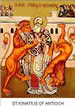 Ignatius of Antioch unknown~110
Rome, Italy Bishop of Antioch seven letters Wrote letters on his way to be martyred; opposed Docetism.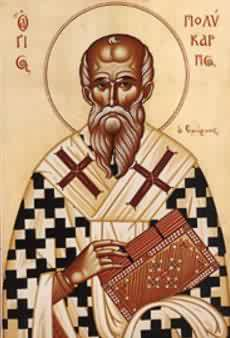 Polycarp69 Smyrna155 SmyrnaBishop of SmyrnaLetter to the PhilDisciple of the Apostle Jn, martyr, rejected the teachings of Marcion and Valentinus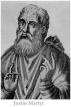 Justin Martyr~100
Flavia Neapolis, Palestine [now Nabulus]~165
Rome, Italy 
(feast: June 1)apologist, philosopherApology; Dialogue with Trypho the Jew A convert from paganism and Greek philosopher, Justin represents the first positive encounter between Christianity and Greek philosophy.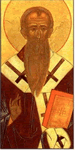 Irenaeus of Lyons~140~200
FranceBishop of LyonsAgainst HeresiesDisciple of Polycarp. Developed idea of "recapitulation." Writings were formative in the early development of Christian theology. Against Heresies is a detailed description and refutation of Gnosticism. 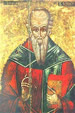 St. Clement of Alexandria~150~215theologian; professorExhortations; Teachings; MiscellaniesInterpreted Christian teachings in the context of Greek philosophy.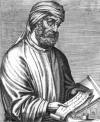 Tertullian160 
Carthage220theologian, apologist Against Praxeas; Apology; On the SoulCoined theological terms such as Trinity, person, and substance; argued that faith and reason do not mix. "Father of Latin Theology." 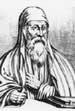 Origen of Alexandria; Origenes Adamantius~185
Alexandria~254
Caeserea or Tyreapologist, theologian, teacher Against Celsus; Commentaries; HomiliesTaught universalism and preexistence of souls. Eventually condemned by Council in 533, though still influential.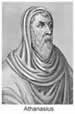 St. Athanasius~296
Alexandria, Egypt May 2/3, 373
AlexandriaBishop of Alexandria On the Incarnation; Life of St. Anthony Opponent of Arianism, defender of Nicene Christology; supporter of monasticism. 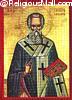 Gregory of Nazianzus 329/30
Nazianzus in Cappadocia 389/90Cappadocian father, monk, preacher Five Theological Orations Studied at Athens. Influenced outcome of Council of Constantinople (381) by his eloquent preaching. 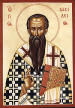 Basil the Great ~330
Cappadocia~379Cappadocian father, monk, Bishop of Caesarea Philocalia; On the Holy Spirit; Against Eunomius Involved in Arian controversy. 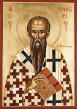 Gregory of Nyssa ~330 
Cappadocia~395
probably Constantinople Cappadocian father, Bishop of Nyssa, monk, preacher, theologian Against Eunomius, Against Apollinarius, Catechetical Oration; On Virginity Brother of St. Basil. Influenced by Platonism. 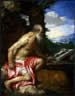 Jerome~342 
Slovenia420 
Bethlehemscholar, theologian, translatorVulgate; Against Jovinian; Against Vigilantius; CommentariesTranslated Bible into Latin known as the Vulgate – basis for most translations until 15th century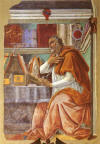 St. Augustine of Hippo; Aurelius Augustine; "The Doctor of Grace"354 
Thagaste, N. Africa430 
Hippo, N. AfricaBishop of Hippo, theologianCity of God; Confessions; On Free Will; On the Trinity; Handbook on Faith, Hope and Love Developed orthodox doctrines of grace, original sin, soul, Trinity, the church.